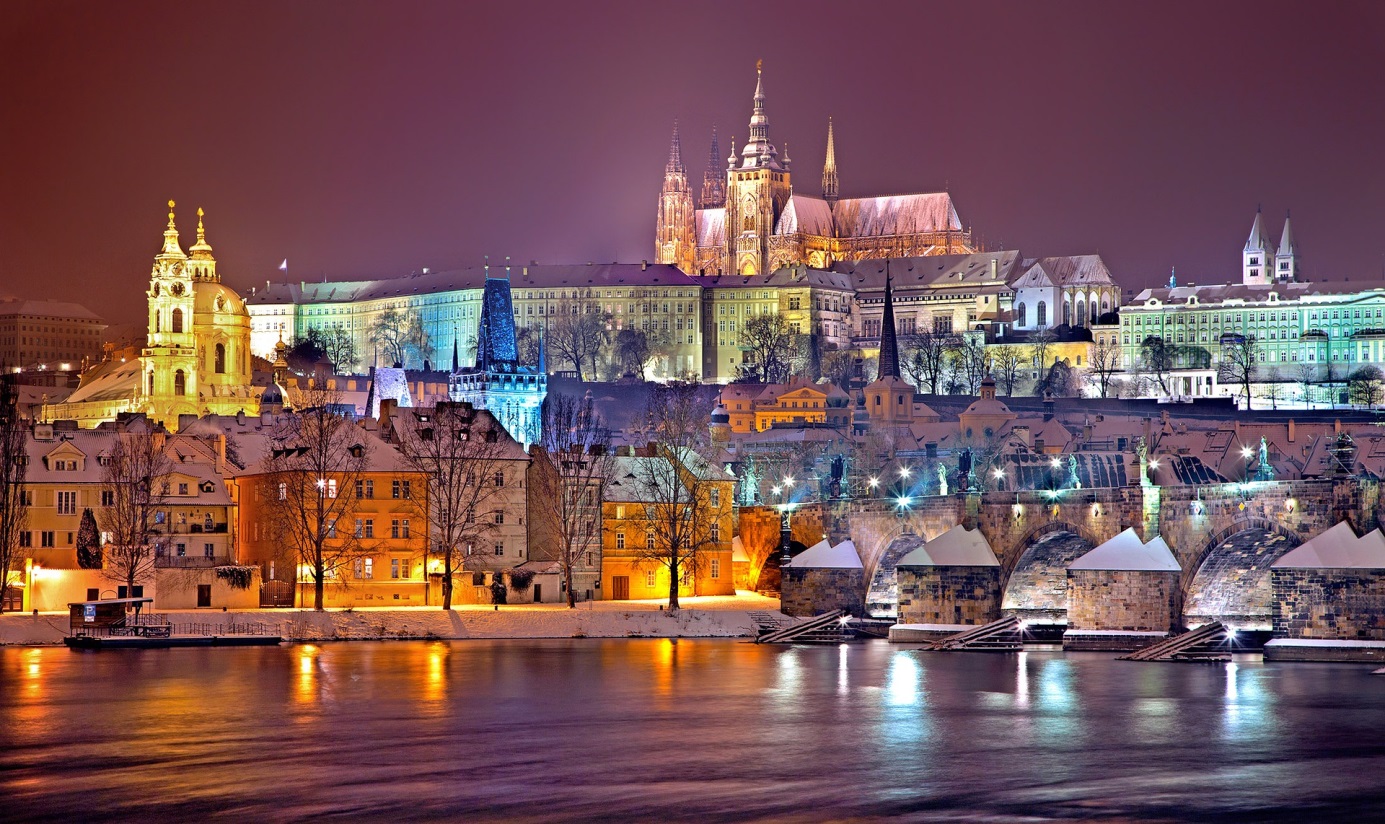 Záhady pražského pětikostelí vybudované Karlem IV. po vzoru Nebeského JeruzalémaSe spisovatelkou a průvodkyní Juditou Katonou Peschlovou Knihovna Březiněves Čtvrtek 7. 2. 2019 od 18.00 do 20.00 hodinU Parku 140/3, Praha 8 – BřeziněvesPropracované pojetí na území Nového města pražského bylo vyhrazeno tajemnému kříži a zároveň pražské pyramidě tvořené několika chrámyZáhady a principy této koncepce, její záměr, historie a magický potenciál Rezervace na tel. 775 062 068, knihovna@brezineves.cz Vstupné zdarma